                            План проведния дня здоровья в МАДОУ №29Беседа о здоровье (загадки, стихи, и т.д)        все группы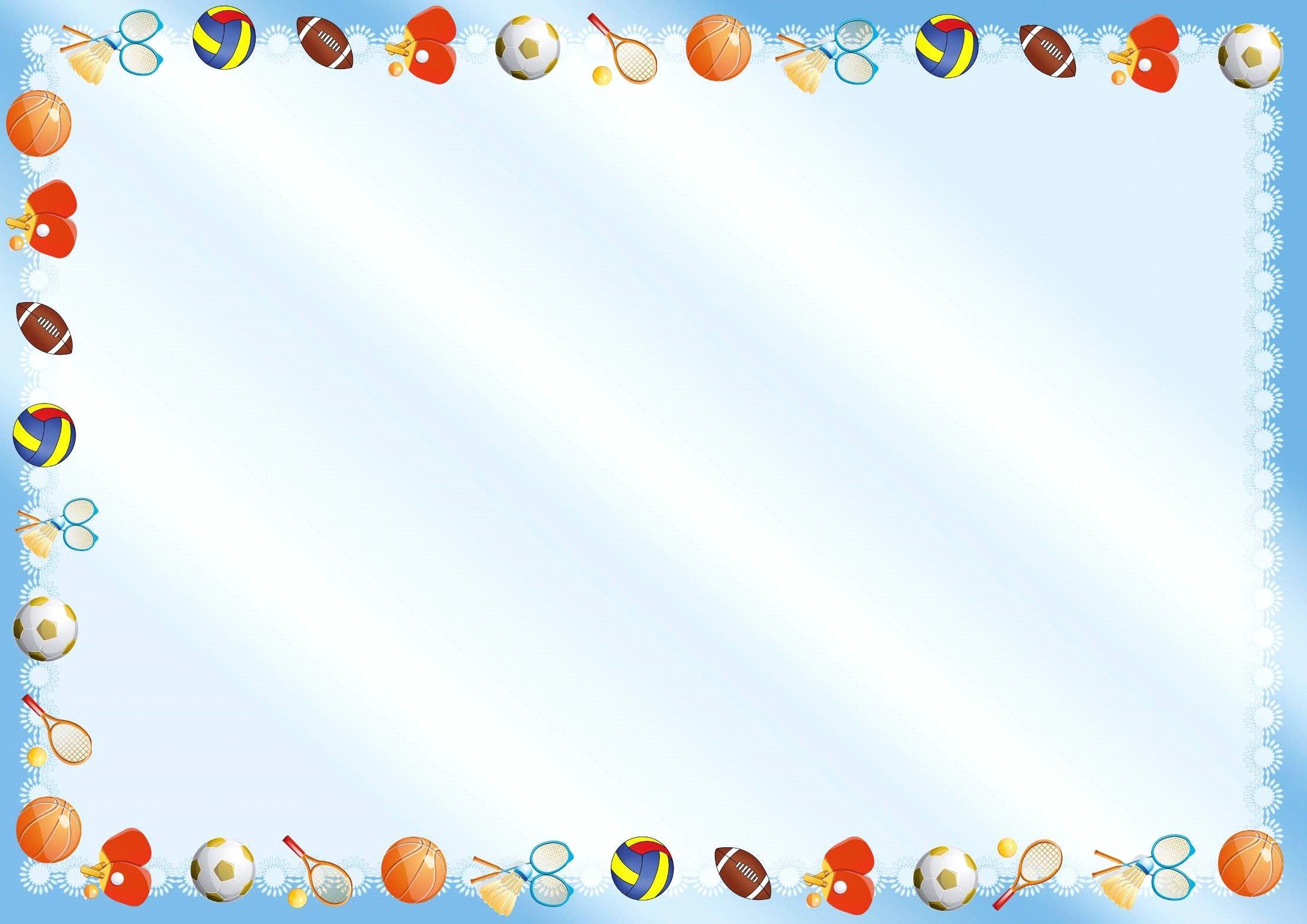 Беседа о вкусной и здоровой пище (загадки, стихи, рассказы)   все группыОбразовательная деятельность                        Старшая,  « Дружим с физкультурой»                           подготовительнаяПодвижные игры, спортивные игры,            все группыЭстафеты на прогулке Игровая ситуация «Доктор Айболит             младшая,В гостях у детей»                                              средняя группыЗдоровы сон                                                          все грппыГимнастика после сна,Закаливающие процедуры                              все группыПодвижные игры на прогулке                       все группы                                                                 Каменноозерский детский сад 2021 г.                   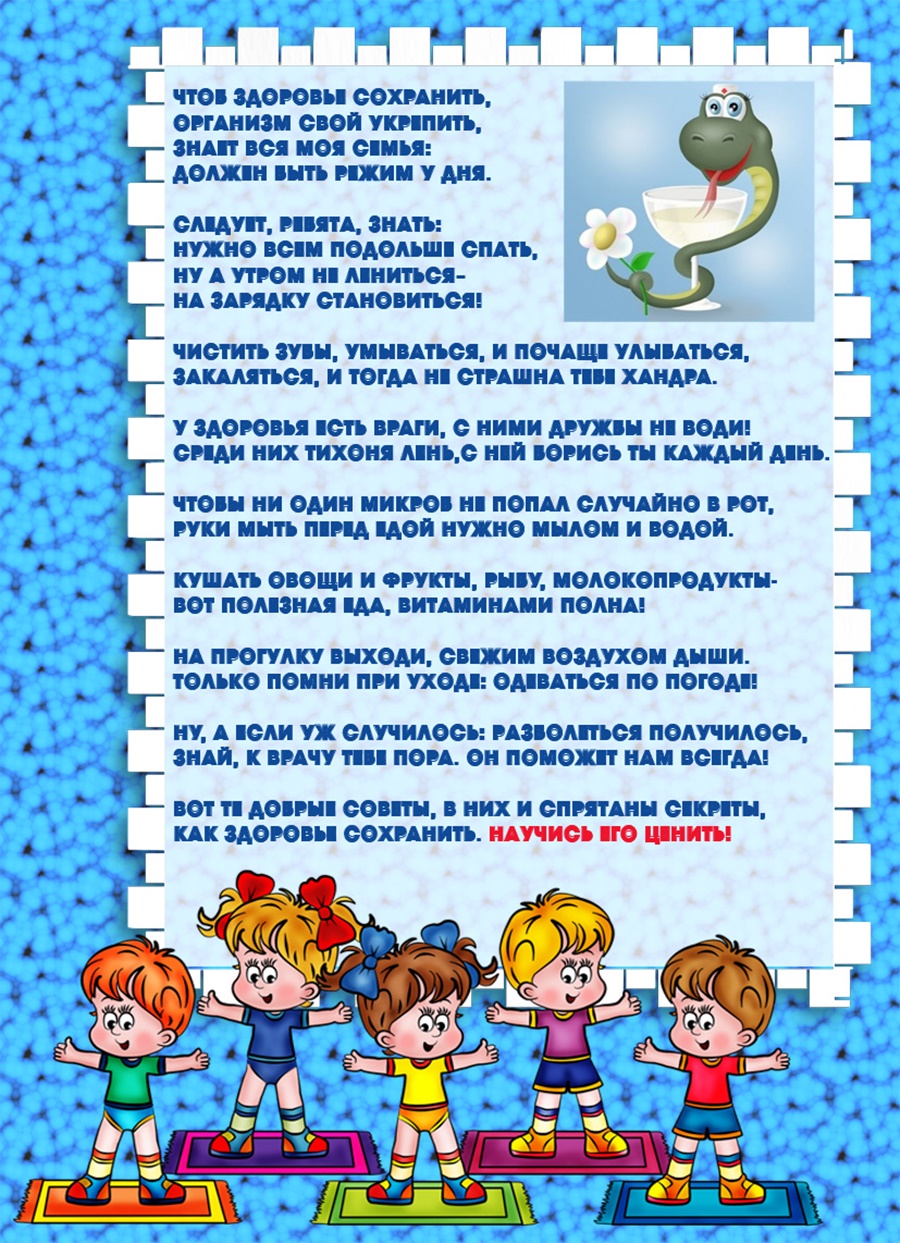 